                                                                                                «УТВЕРЖДАЮ»                                                                                           директор школы № 5                                                                                           _________________                                                                                           В.И.Стенгач                                                                                           приказ  №____ от «___»_____2020г.РАБОЧАЯ ПРОГРАММАУЧЕБНОГО КУРСА__________геометрия_______________________________________________ИЗУЧАЕМОГО НА_________базовом уровне_________________________________________________КЛАСС___________ 9а_________________________________________________________Ф.И.О.учителя__________Кунгина Наталья Викторовна____________________________________________________Рассмотрено на заседании педагогического совета № 1от 31.08.2020 года.2020 годПояснительная запискаРабочая программа курса геометрии 9 класса составлена в соответствии с требованиями Федерального государственного образовательного стандарта второго поколения основного общего образования, программы общеобразовательных заведений (ГЕОМЕТРИЯ 7 - 9 классы / Бурмистрова. М «Просвещение» 2015 Авторской программы Л.С.Атанасян Геометрия 7-9) . Программа конкретизирует содержание предметных тем образовательного стандарта и показывает распределение учебных часов по разделамКурс рассчитан на 68 часов (2 часа в неделю). Количество контрольных работ – 5 (в том числе итоговая контрольная работа).Промежуточный контроль проводится в форме контрольных и самостоятельных работ, математических диктантов, тестов. 9 класс – общеобразовательный класс среднего уровня подготовки, т.к. гимназия с углубленным изучением английского языка. Есть группа хорошо подготовленных обучающихся, которые получают индивидуальные задания повышенного уровня. Большая часть уроков отводится на уроки закрепления знаний и умений и комбинированные уроки с целью отработки умений и навыков. Изучение каждого параграфа заканчивается проверкой знаний и умений. На уроках сочетаются как письменные, так и устные виды работ, используются ИКТ и здоровьесберегающие технологии.При проведении повторения курса геометрии-9 проводятся уроки обобщения и систематизации знаний с целью подготовки к итоговой аттестации; контроль знаний и умений осуществляется в форме тестов, содержащих задания базового и более высокого уровней.Цели и задачи курса геометрииформирование представлений о математике как универсальном языке науки, средстве моделирования явлений и процессов, об идеях и методах математики;развитие логического мышления, пространственного воображения, алгоритмической культуры, критичности мышления на уровне, необходимом для дальнейшего обучения в средней школе;овладение математическими знаниями и умениями, необходимыми в повседневной жизни, для изучения школьных естественно-научных дисциплин на базовом уровне;воспитание средствами математики культуры личности, понимания значимости математики для научно-технического прогресса, отношения к математике как к части общечеловеческой культуры через знакомство с историей развития математики, эволюцией математических идейПланируемые результаты освоения учебного предметаЛичностные результаты освоения программы:использовать приобретенные знания и умения в практической деятельности и повседневной жизни для моделирования практических ситуаций и исследования построенных моделей с использованием аппарата геометрииформирование ответственного отношения к учению, готовности и способности обучающихся к саморазвитию и самообразованию на основе мотивации к обучению и познанию, выбору дальнейшего образования на базе ориентировки в мире профессий и профессиональных предпочтений, осознанному построению индивидуальной образовательной траектории с учётом устойчивых познавательных интересовформирование целостного мировоззрения, соответствующего современному уровню развития науки и общественной практикиформирование коммуникативной компетентности в общении и сотрудничестве со сверстниками, старшими и младшими в образовательной, общественно полезной, учебно-исследовательской, творческой и других видах деятельностиумение ясно, точно, грамотно излагать свои мысли в устной и письменной речи, понимать смысл поставленной задачи, выстраивать аргументацию, приводить примеры и контрпримерыкритичность мышления, умение распознавать логически некорректные высказывания, отличать гипотезу от фактакреативность мышления, инициативу, находчивость, активность при решении геометрических задачумение контролировать процесс и результат учебной математической деятельностиспособность к эмоциональному восприятию математических объектов, задач, решений, рассуждений2) Метапредметные результаты освоения основной программы представлены в соответствии с подгруппами универсальных учебных действийМежпредметные понятияВ 9 классе на уроках геометрии, как и на всех предметах, будет продолжена работа по развитию основ читательской компетенции. Обучающиеся овладеют чтением как средством осуществления своих дальнейших планов: продолжения образования и самообразования, осознанного планирования своего актуального и перспективного круга чтения.При изучении геометрии обучающиеся усовершенствуют приобретенные навыки работы с информацией и пополнят их. Они смогут работать с текстами, преобразовывать и интерпретировать содержащуюся в них информацию, в том числе:• систематизировать, сопоставлять, анализировать, обобщать и интерпретировать информацию, содержащуюся в готовых информационных объектах;• выделять главную и избыточную информацию, выполнять смысловое свертывание выделенных фактов, мыслей; представлять информацию в сжатой словесной форме (в виде плана или тезисов) и в наглядно-символической форме (в виде таблиц, графических схем и диаграмм, карт понятий — концептуальных диаграмм, опорных конспектов);• заполнять и дополнять таблицы, схемы, диаграммы, тексты.В ходе изучения геометрии обучающиеся усовершенствуют опыт проектной деятельности как особой формы учебной работы, способствующей воспитанию самостоятельности, инициативности, ответственности, повышению мотивации и эффективности учебной деятельности; в ходе реализации исходного замысла на практическом уровне овладеют умением выбирать адекватные стоящей задаче средства, принимать решения, в том числе и в ситуациях неопределенности. Они получат возможность развить способность к разработке нескольких вариантов решений, к поиску нестандартных решений, поиску и осуществлению наиболее приемлемого решения.Регулятивные:определять цель деятельности на уроке с помощью учителя и самостоятельно;учиться совместно с учителем обнаруживать и формулировать учебную проблему;учиться планировать учебную деятельность на уроке;высказывать свою версию, пытаться предлагать способ её проверки (на основе продуктивных заданий в учебнике);работая по предложенному плану, использовать необходимые средства (учебник, компьютер и инструменты);определять успешность выполнения своего задания в диалоге с учителем.Средством формирования регулятивных действий служат технология проблемного  диалога на этапе изучения нового материала и технология оценивания образовательных достижений (учебных успехов).       Познавательные:ориентироваться в своей системе знаний: понимать, что нужна дополнительная информация (знания) для решения учебной задачи в один шаг;делать предварительный отбор источников информации для решения учебной задачи;добывать новые знания: находить необходимую информацию, как в учебнике, так и в предложенных учителем словарях, справочниках и интернет-ресурсах;добывать новые знания: извлекать информацию, представленную в разных формах (текст, таблица, схема, иллюстрация и др.);перерабатывать полученную информацию: наблюдать и делать самостоятельные выводы. Средством формирования познавательных действий служит учебный материал и задания учебника, обеспечивающие первую линию развития – умение объяснять мир.        Коммуникативные:доносить свою позицию до других: оформлять свою мысль в устной и письменной речи (на уровне предложения или небольшого текста);слушать и понимать речь других;выразительно читать и пересказывать текст;вступать в беседу на уроке и в жизни;совместно договариваться о правилах общения и поведения в школе и следовать им;учиться выполнять различные роли в группе (лидера, исполнителя, критика).Средством формирования коммуникативных действий служат технология проблемного диалога (побуждающий и подводящий диалог), технология продуктивного чтения и организация работы в малых группах.3) Предметные результаты освоения основной образовательной программыВыпускник научится (для использования в повседневной жизни и обеспечения возможности успешного продолжения образования на базовом уровне)Геометрические фигурыОперировать на базовом уровне понятиями геометрических фигур;извлекать информацию о геометрических фигурах, представленную на чертежах в явном виде;применять для решения задач геометрические факты, если условия их применения заданы в явной форме;решать задачи на нахождение геометрических величин по образцам или алгоритмам.В повседневной жизни и при изучении других предметов:использовать свойства геометрических фигур для решения типовых задач, возникающих в ситуациях повседневной жизни, задач практического содержания.Измерения и вычисленияВыполнять измерение длин, расстояний, величин углов, с помощью инструментов для измерений длин и углов;применять формулы периметра, площади и объема, площади поверхности отдельных многогранников при вычислениях, когда все данные имеются в условии;применять теорему Пифагора, базовые тригонометрические соотношения для вычисления длин, расстояний, площадей в простейших случаях.В повседневной жизни и при изучении других предметов:вычислять расстояния на местности в стандартных ситуациях, площади в простейших случаях, применять формулы в простейших ситуациях в повседневной жизни.Геометрические преобразованияСтроить фигуру, симметричную данной фигуре относительно оси и точки.В повседневной жизни и при изучении других предметов:распознавать движение объектов в окружающем мире;распознавать симметричные фигуры в окружающем мире.Векторы и координаты на плоскостиОперировать на базовом уровне понятиями вектор, сумма векторов, произведение вектора на число, координаты на плоскости;определять приближенно координаты точки по ее изображению на координатной плоскости.В повседневной жизни и при изучении других предметов:использовать векторы для решения простейших задач на определение скорости относительного движения.История математикиОписывать отдельные выдающиеся результаты, полученные в ходе развития математики как науки;знать примеры математических открытий и их авторов, в связи с отечественной и всемирной историей;понимать роль математики в развитии России.Методы математикиВыбирать подходящий изученный метод для решения изученных типов математических задач;Приводить примеры математических закономерностей в окружающей действительности и произведениях искусства.Выпускник получит возможность научиться (для обеспечения возможности успешного продолжения образования на базовом и углубленном уровнях)Геометрические фигурыОперировать понятиями геометрических фигур;извлекать, интерпретировать и преобразовывать информацию о геометрических фигурах, представленную на чертежах;применять геометрические факты для решения задач, в том числе, предполагающих несколько шагов решения;формулировать в простейших случаях свойства и признаки фигур;доказывать геометрические утверждения;владеть стандартной классификацией плоских фигур (треугольников и четырехугольников).В повседневной жизни и при изучении других предметов:использовать свойства геометрических фигур для решения задач практического характера и задач из смежных дисциплин.Измерения и вычисленияОперировать представлениями о длине, площади, объеме как величинами. Применять теорему Пифагора, формулы площади, объема при решении многошаговых задач, в которых не все данные представлены явно, а требуют вычислений, оперировать более широким количеством формул длины, площади, объема, вычислять характеристики комбинаций фигур (окружностей и многоугольников) вычислять расстояния между фигурами, применять тригонометрические формулы для вычислений в более сложных случаях, проводить вычисления на основе равновеликости и равносоставленности;проводить простые вычисления на объемных телах;формулировать задачи на вычисление длин, площадей и объемов и решать их.В повседневной жизни и при изучении других предметов:проводить вычисления на местности;применять формулы при вычислениях в смежных учебных предметах, в окружающей действительности.Геометрические построенияИзображать геометрические фигуры по текстовому и символьному описанию;свободно оперировать чертежными инструментами в несложных случаях,выполнять построения треугольников, применять отдельные методы построений циркулем и линейкой и проводить простейшие исследования числа решений;изображать типовые плоские фигуры и объемные тела с помощью простейших компьютерных инструментов.В повседневной жизни и при изучении других предметов:выполнять простейшие построения на местности, необходимые в реальной жизни;оценивать размеры реальных объектов окружающего мира.ПреобразованияОперировать понятием движения и преобразования подобия, владеть приемами построения фигур с использованием движений и преобразований подобия, применять полученные знания и опыт построений в смежных предметах и в реальных ситуациях окружающего мира;строить фигуру, подобную данной, пользоваться свойствами подобия для обоснования свойств фигур;применять свойства движений для проведения простейших обоснований свойств фигур.В повседневной жизни и при изучении других предметов:применять свойства движений и применять подобие для построений и вычислений.Векторы и координаты на плоскостиОперировать понятиями вектор, сумма, разность векторов, произведение вектора на число, угол между векторами, скалярное произведение векторов, координаты на плоскости, координаты вектора;выполнять действия над векторами (сложение, вычитание, умножение на число), вычислять скалярное произведение, определять в простейших случаях угол между векторами, выполнять разложение вектора на составляющие, применять полученные знания в физике, пользоваться формулой вычисления расстояния между точками по известным координатам, использовать уравнения фигур для решения задач;применять векторы и координаты для решения геометрических задач на вычисление длин, углов.В повседневной жизни и при изучении других предметов:использовать понятия векторов и координат для решения задач по физике, географии и другим учебным предметам.История математикиХарактеризовать вклад выдающихся математиков в развитие математики и иных научных областей;понимать роль математики в развитии России.Методы математикиИспользуя изученные методы, проводить доказательство, выполнять опровержение;выбирать изученные методы и их комбинации для решения математических задач;использовать математические знания для описания закономерностей в окружающей действительности и произведениях искусства;применять простейшие программные средства и электронно-коммуникационные системы при решении математических задач.3. Содержания учебного предмета1. Векторы. Метод координатПонятие вектора. Абсолютная величина и направление вектора. Равенство векторов. Сложение и вычитание векторов. Умножение векторов. Умножение вектора на число. Коллинеарные векторы. Разложение вектора по координатным векторам. Координаты вектора. Простейшие задачи в координатах. Уравнение окружности и прямой.Основная цель — научить учащихся выполнять действия над векторами как направленными отрезками, что важно для применения векторов в физике; познакомить с использованием векторов и метода координат при решении геометрических задач.Вектор определяется как направленный отрезок и действия над векторами вводятся так, как это принято в физике, т. е. как действия с направленными отрезками. Основное внимание должно быть уделено выработке умений выполнять операции над векторами (складывать векторы по правилам треугольника и параллелограмма, строить вектор, равный разности двух данных векторов, а также вектор, равный произведению данного вектора на данное число).На примерах показывается, как векторы могут применяться к решению геометрических задач. Демонстрируется эффективность применения формул для координат середины отрезка, расстояния между двумя точками, уравнений окружности и прямой в конкретных геометрических задачах, тем самым дается представление об изучении геометрических фигур с помощью методов алгебры.Соотношения между сторонами и углами треугольника. Скалярное произведение векторовСинус, косинус и тангенс угла. Теоремы синусов и косинусов. Решение треугольников. Соотношения между сторонами и углами треугольника. Скалярное произведение векторов и его применение в геометрических задачах.Основная цель — развить умение учащихся применять тригонометрический аппарат при решении геометрических задач.Синус и косинус любого угла от 0° до 180° вводятся с помощью единичной полуокружности, доказываются теоремы синусов и косинусов и выводится еще одна формула площади треугольника (половина произведения двух сторон на синус угла между ними). Этот аппарат применяется к решению треугольников.Скалярное произведение векторов вводится как в физике (произведение длин векторов на косинус угла между ними). Рассматриваются свойства скалярного произведения и его применение при решении геометрических задач.Основное внимание следует уделить выработке прочных навыков в применении тригонометрического аппарата при решении геометрических задач.Длина окружности и площадь кругаПравильные многоугольники. Окружности: описанная около правильного многоугольника и вписанная в него. Построение правильных многоугольников. Длина окружности и площадь круга.Основная цель — расширить знание учащихся о многоугольниках; рассмотреть понятия длины окружности и площади круга и формулы для их вычисления В начале темы дается определение правильного многоугольника и рассматриваются теоремы об окружностях, описанной около правильного многоугольника и вписанной в него. С помощью описанной окружности решаются задачи о построении правильного шестиугольника и правильного 2ге-угольника, если дан правильный п-угольник.Формулы, выражающие сторону правильного многоугольника и радиус вписанной в него окружности через радиус описанной окружности, используются при выводе формул длины окружности и площади круга. Вывод опирается на интуитивное представление о пределе: при неограниченном увеличении числа сторон правильного многоугольника, вписанного в окружность, его периметр стремится к длине этой окружности, а площадь — к площади круга, ограниченного окружностью.4. ДвижениеОтображение плоскости на себя. Понятие движения. Осевая и центральная симметрия. Параллельный перенос и поворот. Наложения и движения.Основная цель — познакомить учащихся с понятием движения и его свойствами, с основными видами движений, со взаимоотношениями наложений и движений.Движение плоскости вводится как отображение плоскости на себя, сохраняющее расстояние между точками. При рассмотрении видов движений основное внимание уделяется построению образов точек, прямых, отрезков, треугольников при осевой и центральной симметриях, параллельном переносе, повороте. На эффектных примерах показывается применение движений при решении геометрических задач.Понятие наложения относится в данном курсе к числу основных понятий. Доказывается, что понятия наложения и движения являются эквивалентными: любое наложение является движением плоскости и обратно. Изучение доказательства не является обязательным, однако следует рассмотреть связь понятий наложения и движения.Начальные сведения из стереометрии. Предмет стереометрии. Геометрические тела и поверхности. Многогранники: призма, параллелепипед, пирамида, формулы для вычисления их объемов. Тела и поверхности вращения: цилиндр, конус, сфера, шар, формулы для вычисления их площадей поверхностей и объемов.Основная цель — дать начальное представление о телах и поверхностях в пространстве; познакомить учащихся с основными формулами для вычисления площадей поверхностей и объемов тел.Рассмотрение простейших многогранников (призмы, параллелепипеда, пирамиды), а также тел и поверхностей вращения (цилиндра, конуса, сферы, шара) проводится на основе наглядных представлений, без привлечения аксиом стереометрии. Формулы для вычисления объемов указанных тел выводятся на основе принципа Кавальери, формулы для вычисления площадей боковых поверхностей цилиндра и конуса получаются с помощью разверток этих поверхностей, формула площади сферы приводится без обоснования.6. ПовторениеРешение планиметрических задач.Тематическое планирование учебного материала2 ч в неделю, всего 68 ч7. Описание учебно-методического и материально-технического обеспечения образовательного процессаУчебно – методический комплект:Л.С. Атанасян и другие. Геометрия 7 - 9 учебник общеобразовательных учреждений – М.: Просвещение, 2015Книга для учителя «Изучение геометрии в 7 – 9 классах» Л.С. Атанасян М.:Просвещение 2010Дидактические материалы по геометрии. 9 класс. Б.Г. Зив, В.М. Мейлер М.: Просвещение, 2011Дополнительная литература:Оборудование:Интерактивная доска;персональный компьютер;мультимедийный проектор;Календарно-тематическое планирование по геометрии 9 класс (2020– 2021 учебный год)(2 часа в неделю)9«СОГЛАСОВАНО»                                                «СОГЛАСОВАНО»рук-ль ШМО(ГМО)                                            зам.директора по УВР_______________                                               ___Кошенкова Е.А._______________________________                                               ___________________Пр. №___ от «__»_____2020 г.                       «___»__________2020 г.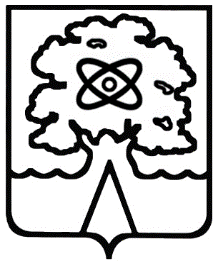 Администрация города Дубны Московской областиУправление народного образованияМуниципальное общеобразовательное учреждение «Средняя общеобразовательная школа №5 г.  Дубны Московской области» («Школа №5»)№ параграфаТемаК-вочасовГлава IX. ВекторыГлава IX. Векторы81Понятие вектора22Сложение и вычитание векторов33Умножение вектора на число. Применение векторов в решении задач.3Глава Х. Метод координатГлава Х. Метод координат101Разложение вектора по двум неколлинеарным векторам. Координаты вектора. Связь между координатами вектора и координатами его начала и конца.32Простейшие задачи в координатах13Уравнение линии на плоскости. Уравнение окружности и прямой34Решение задач25Контрольная работа № 11Глава ХI. Соотношения между сторонами и углами треугольника. Скалярное произведение векторовГлава ХI. Соотношения между сторонами и углами треугольника. Скалярное произведение векторов111Синус, косинус и тангенс угла2Соотношения между сторонами и углами треугольника3Скалярное произведение векторов4Решение задачКонтрольная работа № 3Глава ХII. Длина окружности и площадь кругаГлава ХII. Длина окружности и площадь круга121Правильные многоугольники2Длина окружности и площадь кругаРешение задачКонтрольная работа № 4Глава ХIII. ДвиженияГлава ХIII. Движения81Понятие движения32Параллельный перенос и поворот2Решение задач2Контрольная работа № 51Начальные сведения из стереометрииНачальные сведения из стереометрии81Многогранники42Фигуры вращения4Об аксиомах планиметрииОб аксиомах планиметрии2Итоговое повторениеИтоговое повторение91Повторение. Решение задач82Итоговая контрольная работа1№п/пТема урокаТип урокаЭлементы содержанияХарактеристика видов деятельностиПланируемы результатыДомашнее заданиеДата проведенияДата проведения№п/пТема урокаТип урокаЭлементы содержанияХарактеристика видов деятельностиПланируемы результатыДомашнее заданиеПланФакт1. Векторы1. Векторы1. Векторы1. Векторы1. Векторы1. Векторы1. Векторы1. Векторы1. Векторы1Понятие вектора.Урок изучения нового материалаВекторы (начало, конец вектора), нулевой вектор ,коллинеарные,сонаправленные, противоположно направленные,Формирование у учащихся умений построения и реализа-ции новых знаний (понятий, способов действий и т.д.); проектирования способов выполнения домашнего заданияПредметные: Формирования знаний о векторе, равных векторах, соноправлен-ных и противоположнонаправленных векторах. Научиться изображать и обозначать векторы Личностные:осваивать новые виды деятельности. Метапредметные: Коммуникативные:организовывать и планировать учебное сотрудничество с учителем и одно-классниками. Регулятивные: сличать свой способ действий с эталоном. Познавательные: строить логические цепи рассуждений.п.76 №738-752(выборочно)01.09.- 02.092Равенство векторов. Откладывание вектора от данной точки.Урок исследования и рефлексииРавенство векторов. Откладывание вектора от данной точки.Формирование у уча-щихся навыков к рефлексии коррек-ционно-контрольного типа (фиксирование собственных затруд-нений в учебной деятельности), выпол-нение упражнений из УМКПредметные: Знать определение вектора и равных векторов. Личностные:Формирование навыков анализа, сопоставления, сравнения. Метапредметные:Коммуникативные: планировать общие способы работы. Регулятивные:составлять план и последовательность действий. Познаватель-ные: выделять количественные характеристики объектов, заданные словамип.77,78 №738-752 (выборочно)04.09.-09.093Сумма двух векторов. Законы сложения векторов. Правило параллелограмма.Урок общеме-тодической направленностиСумма двух векторов. Законы сложения векторов. Правило параллелограмма.Формирование у уча-щихся деятельност-ных способностей и способностей к структурированию и систематизации изу-чаемого предметного содержанияПредметные: Знать и понимать законы сложения, определение суммы. Уметь строить вектор, равный сумме двух векторов, используя правило треугольника, параллелограмма, форму-лировать законы сложения. Личностные: Формирование навыков анализа, сопоставления, сравнения. МетапредметныеКоммуникативные: планировать общие способы работы. Регулятивные:составлять план и последовательность действий. Познава-тельные: выделять количественные характеристики объектов, заданные словамип.79,80 №753-774 (выборочно)04.09.-09.094Сумма нескольких векторов.Урок-практикумСумма нескольких векторов.Формирование у уча-щихся деятельност-ных способностей к структурированию систематизации изу-чаемого предметного содержания; коммен-тир. выставленных оценокПредметные: Познакомиться с понятием сумма 3 наиболее векторов, научиться строить вектор, равный сумме нескольких векторов, используя правило многоугольника. Личностные:Формирование устойчивой мотивации к проблемно-поисковой деятельности Метапредметные:Коммуникативные: управлять своим поведением (контроль, самокоррекция, оценка своего дейст-вия). Познавательные:выбор наиболее эффективных способов решения задач в зависимости от конкретных условийп.81,№753-774 (выборочно)11.09-16.095Вычитание векторов.Урок исследования и рефлексииВычитание векторов.Формирование у уча-щихся навыков к рефлексии коррек-ционно-контрольного типа (фиксирование собственных затруд-нений в учебной деятельности), пост-роение алгоритма действийПредметные: Познакомиться с операцией разность 2 векторов, противоположных векторов, строить вектор, равный разности двух векторов.Личностные: Формирование навыков анализа, сопоставления, сравнения. МетапредметныеКоммуникативные: планировать общие способы работы. Регулятивные:составлять план и последовательность действий. Познава-тельные: выделять количественные характ-еристики объектов, заданные словамип.82, №753-774(выборочно)11.09-16.096Произведение вектора на число.Урок общеме-тодической направленностиумножение вектора на число векторовФормирование у учащихся деятель-ностных способнос-тей и способностей к структурированию и систематизации изу- чаемого предметного содержанияПредметные: Познакомиться с понятием умножение вектора на число векторов, научиться строить вектор, умноженный на число. Личностные:Формирование навыков осознанного выбора наиболее эффективного способа решения Метапредметные:Коммуни-кативные:регулировать собственную деятельность посредством письменной речи. Регулятивные: оценивать достигнутый результат Познавательные: выбирать наиболее эффективные способы решения задачип.83 №775-799(выборочно)18.09 – 23.097Применение векторов к решению задач.Урок обще методической направленностиВекторыФормирование у учащихся деятель-ностных способнос-тей и способностей к структурированию и систематизации изу- чаемого предметного содержанияПредметные: Формирование умения общих способов действий при применении векторного метода к решению задач на доказательство, используя правила сложения, вычи-тания, умножение вектора на число. Личностные: Формирование целевых установок учебной деятельности. Метапредметные:Коммуникативные: управлять своим поведением (контроль, самокоррекция, оценка своего дейст-вия). Регулятивные:формировать способность к мобилизации сил и энергии, к волевому усилию - выбору в ситуации мотивационного конфликта и к преодолению препятствий. Познава-тельные:ориентироваться на разнообразие способов решения задачп.84 №775-799(выборочно)18.09 – 23.098Средняя линия трапецииУрок-практикумсредней линии трапецииФормирование у уча-щихся деятельност-ных способностей к структурированию систематизации изу-чаемого предметного содержанияПредметные: Познакомиться с понятием средней линии трапеции. Уметь: применять алгоритм реше-ния задач с этой теоремой. Личностные:Формирование навыков анализа, сопоставления, сравнения. Метапред-метныеКоммуникативные: планировать общие способы работы. Регулятивные:составлять план и последовательность действий. Познавательные: выделять количественные характеристики объектов, заданные словамип.85№775-799(выборочно)25.09-30.092. Метод координат2. Метод координат2. Метод координат2. Метод координат2. Метод координат2. Метод координат2. Метод координат2. Метод координат2. Метод координат9Разложение вектора по двум неколлинеарным векторамУрок изучения нового материаланеколлинеарным векторамФормирование у учащихся умений построения и реализа-ции новых знанийПредметные: Познакомиться с леммой о колинеарных векторах и теоремой о разложении вектора по 2 неколлинеарным векторам. Научиться проводить операции над векторами с заданными координатами, решать задачи по теме. Личностные: осваивать новые виды деятельности. Метапредметные:Коммуникативные: управлять своим поведением (контроль, самокоррекция, оценка своего действия). Регулятивные: планировать необходимые действия, операции. Оценивать возникающие трудности, вносить коррективы в работу.п.86. №911-928(выборочно)25.09-30.0910Координаты вектораУрок общеметоди-ческой направленностикоординаты вектораФормирование у учащихся деятель-ностных способнос-тей и способностей к структурированию и систематизации изу- чаемого предметного содержанияПредметные: Познакомиться с понятием координаты вектора, с правилами действий над векторами с заданными векторами, научиться решать задачи по теме. Личностные: Формирование целевых установок учебной деятельности. Метапред-метные: Коммуникативные:управлять своим поведением (контроль, самокоррекция, оценка своего действия). Регулятивные: формировать способность к мобилизации сил и энергии, к волевому усилию — выбору в ситуации мотивационного конфликта и к преодолению препятствий. Познавательные:ориентироваться на разнообразие способов решения задачп.87 №911-928(выборочно)2.10- 7.1011Связь между координатами вектора и координатами его начала и конца.Урок изучения нового материалаформулы координат вектора через координаты его конца и начала, длины вектора и расстояния между двумя его точкамиФормирование у учащихся умений построения и реализа-ции новых знанийПредметные: Знать: формулы координат вектора через координаты его конца и начала, координат середины отрезка, длины вектора и расстояния между двумя его точками. Личностные:осваивать новые виды деятельности. Регулятивные:планировать необходимые действия, операции. Оценивать возникающие трудности, вносить коррективы в работу.п.88 №929-958(выборочно)2.10- 7.1012Простейшие задачи в координатах.Урок-практикумформулы координат вектора через координаты его конца и начала, координат середины отрезка, длины вектора и расстояния между двумя его точкамиФормирование у учащихся деятель-ностных способнос-тей и способностей к структурированию и систематизации изу- чаемого предметного содержанияПредметные: Знать: формулы координат вектора через координаты его конца и начала, координат середины отрезка, длины вектора и расстояния между двумя его точками. Уметь: решать геометрические задачи с применением этих формул. Личностные: формирование положи-тельного отношения к учению, желание приобретать новые знания. Мета-предметные: Регулятивные:контроли-ровать процесс и результаты деятельности, вносить необходимые коррективы, принимать и сохранять учебную задачу. Познавательные: осознавать познавательную задачу, читать и слушать, извлекая необходимую информацию. Коммуни-кативные: вступать в учебный диалог с учителем, участвовать в общей беседе, строить монологические высказывания.п.89 №929-958(выборочно)9.10-10.1013Уравнение линии на плоскостиУрок изучения нового материалауравнение прямойФормирование у учащихся умений построения и реализа-ции новых знанийПредметные: Знать: уравнение прямой. Уметь: составлять уравнение прямой по координатам двух его точек. Личностные: Формирование устойчи-вой мотивации к обучению. Метапредметные:Коммуникативные: развить у учащихся представление о месте математики в системе наук. Регулятивные:формировать целевые установки учебной деятельности.Познавательные: различать методы познания окружающего мира по его целям; выполнять учебные задачи, не имеющие однозначного решенияп.90 №959-980(выборочно)16.10-21.1014Уравнение окружностиУрок изучения нового материалаУравнение окружностиФормирование у учащихся умений построения и реализа-ции новых знанийПредметные: Умение записывать и воспроизводить уравнение окружности, знать смысл его коэффициентов. Формирование пошагового способа действий при написании уравнения по заданным элементам. Уметь: решать задачи на определение координат центра окружности и его радиуса по данному уравнению окружности. Личностные: осваивать новые виды деятельности. Регулятивные: планиро-вать необходимые действия, операции. Оценивать возникающие трудности, вносить коррективы в работу.п.91 №959-980(выборочно)16.10-21.1015Уравнение прямойУрок-практикумУравнение прямойФормирование у учащихся деятель-ностных способнос-тей и способностей к структурированию и систематизации изу- чаемого предметного содержанияПредметные: Знать: уравнение прямой. Уметь: составлять уравнение прямой по координатам двух его точек. Личностные: Формирование устой-чивой мотивации к проблемно-поисковой деятельности Метапред-метные: Коммуникативные:определять цели и функции участников, способы взаимодействия; планировать общие способы работы; обмениваться знаниями между членами группы для принятия эффективных совместных решений. Регулятивные: формировать целевые установки учебной дея-тельности, выстраивать последова-тельность необходимых операций. Познавательные: осуществлять срав-нение и классификацию по заданным критериямп.92 №959-980(выборочно)23.10-28.1016Решение задачУрок-практикумКоординаты вектораФормирование у учащихся деятель-ностных способнос-тей и способностей к структурированию и систематизации изу- чаемого предметного содержанияПредметные: уметь решать простейшие задачи методом координат по теме.Личностные: Формирование навыков анализа, сопоставления, сравненияМетапредметные:Коммуникативные:организовывать и планировать учебное сотрудничество с учителем и одноклассниками. Регулятивные: оп-ределять последовательность проме-жуточных целей с учетом конечного результата, составлять план после-довательности действий Познава-тельные: уметь осуществлять анализ объектов, самостоятельно искать и отбирать необходимую информацию.№959-980(выборочно)23.10-28.1017Решение задачУрок-практикумКоординаты вектораФормирование у учащихся деятель-ностных способнос-тей и способностей к структурированию и систематизации изу- чаемого предметного содержанияПредметные: уметь решать простейшие задачи методом координат по теме.Личностные: Формирование навыков анализа, сопоставления, сравненияМетапредметные:Коммуникативные:организовывать и планировать учебное сотрудничество с учителем и одноклассниками. Регулятивные: оп-ределять последовательность проме-жуточных целей с учетом конечного результата, составлять план после-довательности действий Познава-тельные: уметь осуществлять анализ объектов, самостоятельно искать и отбирать необходимую информацию.№959-980(выборочно)30.10-4.1118Контрольная работа №1 "Векторы. Метод координат"Урок контроля, оценки знаний учащихся.Проверка зна-ний, умений и навыков учащих-ся по теме «Векторы.Метод координат"Формирование у учащихся умений к осуществлению контрольной функ-ции; контроль и самоконтроль изуче-нных понятий: написание к. р.Предметные: Научиться применять на практике теоретический материал по теме «Векторы. Метод координат" Личностные:Формирование навыка самоанализа и самоконтроля Мета-предметные:Коммуникативные: регули-ровать собственную деятельность посредством письменной речи. Регулятивные: оценивать достигнутый результат Познавательные: выбирать наиболее эффективные способы решения задачибез домашнего задания30.10-4.113. Соотношения между сторонами и углами треугольника. Скалярное произведение векторов3. Соотношения между сторонами и углами треугольника. Скалярное произведение векторов3. Соотношения между сторонами и углами треугольника. Скалярное произведение векторов3. Соотношения между сторонами и углами треугольника. Скалярное произведение векторов3. Соотношения между сторонами и углами треугольника. Скалярное произведение векторов3. Соотношения между сторонами и углами треугольника. Скалярное произведение векторов3. Соотношения между сторонами и углами треугольника. Скалярное произведение векторов3. Соотношения между сторонами и углами треугольника. Скалярное произведение векторов3. Соотношения между сторонами и углами треугольника. Скалярное произведение векторов19Синус, косинус, тангенс.Урок изучения нового материаласинус, косинус, тангенсФормирование у уча-щихся умений построения и реализа-ции новых знаний (понятий, способов действий и т.д.); составление опорного конспектаПредметные: Формирование основных понятий темы: синус, косинус, тангенс угла от 0 до 180 градусов, основное тригометрическое тождество, Уметь: определять значение тригонометрии-ческих функций для углов от 00 до 1800 по заданным значениям углов .Личност-ные:Формирование устойчивой мотивации к обучению. Метапредмет-ные:Коммуникативные: развить у учащихся представление о месте мате-матики в системе наук. Регулятивные:формировать целевые установки учебной деятельности.Познавательные: различать методы познания окру-жающего мира по его целям; выполнять учебные задачи, не имеющие однозначного решенияп.93 №1011-1019(выборочно)6.11-11.1120Основное тригонометрическое тождество. Формулы приведения.Урок исследования и рефлексииОсновное тригонометрическое тождество. Формулы приведенияФормирование у учащихся навыков к рефлексии коррек-ционно-контрольного типа (фиксирование собственных затруд-нений в учебной деятельности), пост-роение алгоритма действий, выполне-ние упражнений из УМКПредметные: Понимать и знать основное тригонометрическое тождество. Личностные:формирование положительного отношения к учению, желание приобретать новые знания. Метапредметные:Регулятивные: контролировать процесс и результаты деятельности, вносить необходимые коррективы, принимать и сохранять учебную задачу. Познавательные: осознавать познавательную задачу, читать и слушать, извлекая необходимую информацию. Коммуни-кативные: вступать в учебный диалог с учителем, участвовать в общей беседе, строить монологические высказывания.п.94 №1011-1019(выборочно)6.11-11.1121Формулы для вычисления координат точки.Урок общемето-дической направленностиформулы для вычисления координат точкиФормирование у учащихся навыков самодиагностирования и взаимоконтроля; проектирования способов выполнения домашнего задания, комментирование выставленных оценокПредметные: Понимать и знать формулы для вычисления координат точки. Личностные: Формирование устойчивой мотивации к проблемно-поисковой деятельности Метапред-метные:Коммуникативные: управлять своим поведением (контроль, самокор-рекция, оценка своего действия).Познавательные: выбор наиболее эффективных способов решения задач в зависимости от конкретных условийп.95 №1011-1019(выборочно)13.11 -18.1122Теорема о площади треугольника.Урок изучения нового материалаформула площади треугольникаФормирование у учащихся умений построения и реализа-ции новых знанийПредметные: Знать: формула площади треугольника: S=1/2 ab sin α. Уметь: уметь применять формулу при решении задач. Личностные:Формирование устойчивой мотивации к проблемно-поисковой деятельности Метапредмет-ные: Коммуникативные: определять цели и функции участников, способы взаимодействия; планировать общие способы работы; обмениваться знаниями между членами группы для принятия эффективных совместных решений. Регулятивные: формировать целевые установки учебной деятельности, выстраивать последова-тельность необходимых операций. Познавательные: осуществлять срав-нение и классификацию по заданным критериямп.96 №1020-1038(выборочно)13.11 -18.1123Теорема синусов.Урок изучения нового материалатеоремы синусовФормирование у учащихся умений построения и реализа-ции новых знанийПредметные: Знать: формулировку теоремы синусов. Формировать умения решения задач применяя теорему синусов. Личностные:осваивать новые виды деятельности. Регулятивные:планировать необходимые действия, операции. Оценивать возникающие трудности, вносить коррективы в работу.п.96 №1020-1038(выборочно)20.11-21.1124Теорема косинусов.Урок изучения нового материалатеоремы косинусовФормирование у учащихся умений построения и реализа-ции новых знанийПредметные: Знать: формулировку теоремы косинусов. Уметь: применять её для нахождения элементов треугольника, решать задачи по теме. Личностные: Формирование целевых установок учебной деятельности. Метапредметные:Коммуникативные: управлять своим поведением (контроль, самокоррекция, оценка своего дейст-вия). Регулятивные:формировать способность к мобилизации сил и энергии, к волевому усилию — выбору в ситуации мотивационного конфликта и к преодолению препятствий. Познавательные:ориентироваться на разнообразие способов решения задачп.97 №1020-1038(выборочно)27.11-2.1225Решение треугольников.Урок-практикумтеоремы синусов и косинусовФормирование у уча-щихся деятель-ностных способнос-тей к структуриро-ванию систематиза-ции изучаемого пред-метного содержанияПредметные: Понимать и знать теоремы синусов и косинусов, применять их при решении задач. Личностные: осваивать новые виды деятельности. Регулятив-ные: планировать необходимые дейст-вия, операции. Оценивать возникающие трудности, вносить коррективы в работу.п.98 №1020-1038(выборочно)27.11-2.1226Угол между векторами. Скалярное произведение векторов.Урок изучения нового материалаугла между векторами, скалярного произведения векторовФормирование у учащихся умений построения и реализа-ции новых знаний (понятий, способов действий и т.д.); составление опорного конспектаПредметные: знать понятие угла между векторами, научиться формулировать определение скалярного произведения векторов, решать задачи по теме. Личностные: Формирование навыков осознанного выбора наиболее эффективного способа решения Мета-предметные:Коммуникативные:регулировать собственную деятель-ность посредством письменной речи. Регулятивные: оценивать достигнутый результат Познавательные: выбирать наиболее эффективные способы решения задачип.101-102 №1039-1053(выборочно)4.12-9.1227Скалярное произведение в координатах. Свойства скалярного произведения векторовУрок исследования и рефлексиискалярного произведения векторовФормирование у учащихся навыков рефлексивной деятельностиПредметные: научиться формулировать и применять свойства скалярного произведения векторов, научиться решать задачи по теме. Личностные:Формирование навыков анализа, сопоставления, сравнения. Мета-предметныеКоммуникативные: планировать общие способы работы. Регулятивные:составлять план и последовательность действий. Познава-тельные: выделять количественные характеристики объектов, заданные словамип.103-104 №1039-1053(выборочно)4.12-9.1228Решение задачУрок-практикумскалярного произведения векторовФормирование у учащихся навыков самодиагностирования и взаимоконтроля; проектирования способов выполнения домашнего задания, комментирование выставленных оценокПредметные: Знать свойства скалярного произведения векторов, решать задачи по изученной теме. Личностные:Формиро-вание устойчивой мотивации к проблемно-поисковой деятельности Метапредметные: Коммуникатив-ные:определять цели и функции участников, способы взаимодействия; планировать общие способы работы; обмениваться знаниями между членами группы для принятия эффективных совместных решений. Регулятивные: формировать целевые установки учебной деятельности, выстраивать последовательность необходимых операций. Познавательные: осу-ществлять сравнение и классификацию по заданным критериямп.103-104№1039-1053(выборочно)11-16.1229Контрольная работа №2 «Соотношения между сторонами и углами треугольника. Скалярное произведение векторов»Урок контроля, оценки знаний учащихся.Проверка зна-ний, умений и навыков учащихся по теме «Соотноше-ния между сторонами и углами треугольника. Скалярное произведение векторов»Формирование у учащихся умений к осуществлению контрольной функции; контроль и самоконтроль изученных понятий: написание к. р.Предметные: Научиться применять на практике теоретический материал по теме «Соотношения между сторонами и углами треугольника. Скалярное произведение векторов» Личностные: Формирование навыка самоанализа и самоконтроля Метапредметные: Комм-уникативные: регулировать собственную деятельность посредством письменной речи. Регулятивные: оценивать достигнутый результат Познавательные: выбирать наиболее эффективные способы решения задачибез домашнего задания11-16.12Длина окружности и площадь кругаДлина окружности и площадь кругаДлина окружности и площадь кругаДлина окружности и площадь кругаДлина окружности и площадь кругаДлина окружности и площадь кругаДлина окружности и площадь кругаДлина окружности и площадь кругаДлина окружности и площадь круга30Правильный многоу-гольник. Окружность, описанная около правильного многоугольника.Урок изучения нового материалаПравильный многоугольник. Окружность, описанная около правильного многоугольникаФормирование у учащихся умений построения и реализа-ции новых знанийПредметные: Понимать и знать определение правильного многоуголь-ника, уметь формулировать теорему об окружности, описанной около правильного многоугольника, решать задачи по теме. Личностные: формирование положительного отноше-ния к учению, желание приобретать новые знания. Метапредметные:Регулятивные: контролировать процесс и результаты деятельности, вносить необходимые коррективы, принимать и сохранять учебную задачу. Познавательные: осознавать познава-тельную задачу, читать и слушать, извлекая необходимую информацию. Коммуникативные: вступать в учебный диалог с учителем, участвовать в общей беседе, строить монологические высказывания.п.105,106 №1078-1100(выборочно)18.12 - 23.1231Окружность, вписанная в правильный многоугольникУрок-практикумПравильный многоугольник. Окружность, описанная около правильного многоугольникаФормирование у учащихся деятель-ностных способнос-тей и способностей к структурированию и систематизации изу- чаемого предметного содержанияПредметные: уметь формулировать теорему об окружности, описанной около правильного многоугольника, и вписанной в правильный многоуг-ольник, решать задачи по теме. Личностные:осваивать новые виды деятельности. Регулятивные: плани-ровать необходимые действия, операции. Оценивать возникающие трудности, вносить коррективы в работу.п.105,106 №1078-1100(выборочно)18.12 - 23.1232Формулы для вычисления площади правильного многоугольника, его стороны и радиуса вписанной окружностиУрок исследования и рефлексииПравильный многоугольник. Окружность, описанная около правильного многоугольникаФормирование у учащихся навыков к рефлексии коррек-ционно-контрольного типа (фиксирование собственных затруд-нений в учебной деятельности), пос-троение алгоритма действийПредметные: Познакомиться с выводом формул, связывающих радиусы вписанной и описанной окружностей со стороной правильного многоугольника, научиться решать задачи по теме. Личностные:формирование положи-тельного отношения к учению, желание приобретать новые знания. Мета-предметные:Регулятивные: контроли-ровать процесс и результаты деятельности, вносить необходимые коррективы, принимать и сохранять учебную задачу. Познавательные: осоз-навать познавательную задачу, читать и слушать, извлекая необходимую информацию. Коммуникативные: всту-пать в учебный диалог с учителем, участвовать в общей беседе, строить монологические высказывания.п.105,106 №1078-1100(выборочно)25.12-30.1233Построение правильных многоугольников.Урок общеме-тодической направленностиПравильный многоугольник. Построение правильных многоугольниковФормирование у учащихся навыков самодиагностирования и взаимоконтроля; проектирования способов выполнения домашнего задания, комментирование выставленных оценокПредметные: Познакомиться со способами построения правильных многоугольников, научиться выводить формулы для вычисления площади прав. Многоугольника, решать задачи по теме. Личностные:Формирование устойчивой мотивации к проблемно-поисковой деятельности Мета-предметные: Коммуникативные: определять цели и функции участников, способы взаимодействия; планировать общие способы работы; обмениваться знаниями между членами группы для принятия эффективных совместных решений. Регулятивные: формировать целевые установки учебной деятельности, выстраивать последова-тельность необходимых операций. Познавательные: осуществлять сравнение и классификацию по заданным критериямп.109 №1078-1100(выборочно)25.12-30.1234Длина окружности.Урок-практикумдлина окружности, длина дуги, круговой сектор, круговой сегментФормирование у уча-щихся деятельност-ных способностей к структурированию систематизации изу-чаемого предметного содержанияПредметные: Формирование понятий: длина окружности, длина дуги, круговой сектор, круговой сегмент; пооперационного состава действий- вычисления длины окружности, алгоритмов решения задач по теме. Личностные: Формирование навыков осознанного выбора наиболее эффективного способа решения Метапредметные:Коммуникативные:регулировать собственную деятель-ность посредством письменной речи. Регулятивные: оценивать достигнутый результат Познавательные: выбирать наиболее эффективные способы решения задачип.110,111 №1101-1128(выборочно9.01- 13.0135Площадь круга. Площадь кругового сектора.Урок-практикумдлина окружности, длина дуги, круговой сектор, круговой сегментФормирование у учащихся навыков самодиагности-рования и взаимоконтроляПредметные: Формирование понятий: круговой сектор, круговой сегмент; пооперационного состава действий - вычисления площади круга, алгорит-мов решения задач по теме. Личностные: формирование положи-тельного отношения к учению, желание приобретать новые знания. Мета-предметные: Регулятивные:контроли-ровать процесс и результаты деятельности, вносить необходимые коррективы, принимать и сохранять учебную задачу. Познавательные: осознавать познавательную задачу, читать и слушать, извлекая необходимую информацию. Коммуни-кативные: вступать в учебный диалог с учителем, участвовать в общей беседе, строить монологические высказывания.п.110,111 №1101-1128(выборочно9.01- 13.0136Решение задач по теме «Площадь круга»Урок-практикумдлина окружности, длина дуги,Формирование у уча-щихся деятельност-ных способностей к структурированию систематизации изу-чаемого предметного содержанияПредметные: Познакомиться с выводом формулы площади круга, понимать и знать формулы площади круга и кругового сектора, уметь применять их при решении задач. Личностные:Формирование устойчивой мотивации к проблемно-поисковой деятельности Метапредметные: Коммуникатив-ные:определять цели и функции участников, способы взаимодействия; планировать общие способы работы; обмениваться знаниями между членами группы для принятия эффективных совместных решений. Регулятивные: формировать целевые установки учебной деятельности, выстраивать последовательность необходимых операций. Познавательные: осу-ществлять сравнение и классификацию по заданным критериямп.110,111 №1101-1128(выборочно15.01-20.0137Решение задач по теме «Площадь круга»Урок-практикумдлина окружности, длина дуги, круговой сектор, круговой сегментФормирование у уча-щихся деятельност-ных способностей к структурированию систематизации изу-чаемого предметного содержанияПредметные: Познакомиться с выводом формулы площади круга, понимать и знать формулы площади круга и кругового сектора, уметь применять их при решении задач. Личностные:Формирование устойчивой мотивации к проблемно-поисковой деятельности Метапредметные: Коммуникатив-ные:определять цели и функции участников, способы взаимодействия; планировать общие способы работы; обмениваться знаниями между членами группы для принятия эффективных совместных решений. Регулятивные: формировать целевые установки учебной деятельности, выстраивать последовательность необходимых операций. Познавательные: осу-ществлять сравнение и классификацию по заданным критериямп.110,111 №1101-1128(выборочно15.01-20.0138Решение задач по теме «Окружность, вписанная в правильный многоугольник»Урок исследования и рефлексиидлина окружности, длина дуги, круговой сектор, круговой сегментФормирование у учащихся навыков рефлексивной деятельностиПредметные: Формулировать теорему об окружности, вписанной в правильный многоугольник, решать задачи по теме. Личностные:Формирование навыков осознанного выбора наиболее эффективного способа решения Метапредметные:Коммуни-кативные:регулировать собственную деятельность посредст-вом письменной речи. Регулятивные: оценивать достигнутый результат Познавательные: выбирать наиболее эффективные способы решения задачи№1129-1140(выборочно)22.01-27.0139Решение задач по теме «Окружность, описанная около правильного многоугольника».Урок-практикумдлина окружности, длина дуги, круговой сектор, круговой сегментФормирование у уча-щихся деятельност-ных способностей к структурированию систематизации изу-чаемого предметного содержанияПредметные: Формулировать теорему об окружности, описанной около правильного многоугольника, решать задачи по теме. Личностные:Формирование устойчивой мотивации к проблемно-поисковой деятельности Метапредметные:Коммуникативные: управлять своим поведением (контроль, самокоррекция, оценка своего действия). Познавательные:выбор наиболее эффективных способов решения задач в зависимости от конкретных условий№1129-1140(выборочно)22.01-27.0140Решение задач по теме «Формулы для вычисления площади правильного многоугольника, его стороны и радиуса вписанной»Урок исследования и рефлексиидлина окружности, длина дуги, круговой сектор, круговой сегментФормирование у учащихся навыков к рефлексии коррек-ционно-контрольного типа (фиксирование собственных затруд-нений в учебной деятельности), построение алгоритма действийПредметные: Понимать и знать формулы для вычисления угла, площади и стороны, научиться решать задачи по теме. Личностные: Формирование целевых установок учебной деятельности. Метапредметные: Комму-никативные: управлять своим поведением (контроль, самокоррекция, оценка своего действия). Регулятивные:формировать способность к мобилизации сил и энергии, к волевому усилию - выбору в ситуации мотивационного конфликта и к преодолению препятствий. Познава-тельные:ориентироваться на разнообразие способов решения задач№1129-1140(выборочно)29.01-3.0241Контрольная работа №3 "Длина окружности и площадь круга"Урок контроля, оценки знаний учащихся.Проверка знаний, умений и навыков учащихся по теме "Длина окружности и площадь круга"Формирование у учащихся умений к осуществлению контрольной функции; контроль и самоконтроль изученных понятий: написание к. р.Предметные: Научиться применять на практике теоретический материал по теме "Длина окружности и площадь круга" Личностные:Формирование навыка самоанализа и самоконтроля Метапредметные:Коммуникативные: регулировать собственную деятель-ность посредством письменной речи. Регулятивные: оценивать достигнутый результат Познавательные: выбирать наиболее эффективные способы решен-ия задачибез домашнего задания29.01-3.02ДвиженияДвиженияДвиженияДвиженияДвиженияДвиженияДвиженияДвиженияДвижения42Отображение плоскости на себя.Урок изучения нового материаладвижения плоскости,осевую и центральную симметриюФормирование у учащихся умений построения и реализа-ции новых знанийПредметные: Объяснить, что такое отображение плоскости на себя, знать определение движения плоскости, уметь решать задачи по теме. Знать: осевую и центральную симметрию. Уметь:распознавать по чертежам, осуществлять преобразование фигур с помощью с помощью осевой и центральной симметрии. Личностные:осваивать новые виды деятельности. Регулятивные:планировать необходи-мые действия, операции. Оценивать возникающие трудности, вносить коррективы в работу.п.113 №1148-1161(выборочно)5.02-10.0243Понятие движения.Урок-практикумдвижения плоскостиФормирование у учащихся навыков самодиагности-рования и взаимоконтроляПредметные: Объяснить, что такое отображение плоскости на себя, знать определение движения плоскости, уметь решать задачи по теме. Личностные: Формирование устойчивой мотивации к проблемно-поисковой деятельности Метапредметные:Коммуникативные: управлять своим поведением (контроль, самокоррекция, оценка своего действия). Познавательные:выбор наиболее эффективных способов решения задач в зависимости от конкретных условийп.114 №1148-1161(выборочно5.02-10.0244Решение задачУрок исследования и рефлексиидвижения плоскости,осевую и центральную симметриюФормирование у учащихся навыков рефлексивной деятельностиПредметные: Научиться объяснять движения, осевой и центральной симметрии. Личностные: Формиро-вание целевых установок учебной деятельности. Метапредметные:Коммуникативные: управлять своим поведением (контроль, самокоррекция, оценка своего действия). Регулятивные:формировать способность к мобилизации сил и энергии, к волевому усилию - выбору в ситуации моти-вационного конфликта и к преодолению препятствий. Познавательные:ориен-тироваться на разнообразие способов решения задачп.114 №1148-1161(выборочно12.02-17.0245Параллельный переносУрок общеме-тодической направленностиПараллельный переносФормирование у учащихся навыков самодиагностирования и взаимоконтроля; проектирования способов выполнения домашнего задания, комментирование выставленных оценокПредметные: Познакомиться с понятием параллельный перенос. понимать что параллельный перенос есть движение. Научиться решать задачи по теме. Личностные:Формирование навыков анализа, сопоставления, сравнения. Метапред-метныеКоммуникативные: планировать общие способы работы. Регулятивные:составлять план и последовательность действий. Познавательные: выделять количественные характеристики объектов, заданные словамип.116 №1162-1171(выборочно)12.02-17.0246ПоворотУрок исследования и рефлексииповорот, угол поворотаФормирование у учащихся навыков рефлексивной деятельностиПредметные: Познакомиться с понятием поворота, понимать что поворот есть движение, использовать правила построения геом. Фигур с использованием поворота. Научиться решать задачи по теме. Личностные:формирование положительного отноше-ния к учению, желание приобретать новые знания. Метапредметные:Регулятивные: контролировать процесс и результаты деятельности, вносить необходимые коррективы, принимать и сохранять учебную задачу. Позна-вательные: осознавать познава-тельную задачу, читать и слушать, извлекая необходимую информацию. Коммуни-кативные: вступать в учебный диалог с учителем, участвовать в общей беседе, строить монологические высказывания.п.116 №1162-1171(выборочно)26.02-3.0347Решение задачУрок-практикумповорота, угол поворота, параллельного переносФормирование у уча-щихся деятельност-ных способностей к структурированию систематизации изу-чаемого предметного содержанияПредметные: Формирование основных понятий: Преобразование плоскости на себя, поворот центр поворота, угол поворота, решение задач на комбинацию двух-трех видов движения, применение свойств движения для решения задач. Метапредметные:Коммуникативные:: вступать в учебный диалог с учителем, участвовать в общей беседе. Познавательные: осознавать познавательную задачу, читать и слушать, извлекая необходимую информацию. Личностные: совершенст-вовать имеющиеся знания, умения. Регулятивные:планировать необходи-мые действия, операции.п.116 №1162-1171(выборочно)26.02-3.0348Решение задачУрок-практикумповорота, угол поворота, параллельного переносФормирование у учащихся навыков самодиагностирова-ния и взаимоконтроляПредметные: Научиться объяснять движения, осевой и центральной симметрии, параллельного переноса и переноса. Решать задачи по теме. Личностные:формирование положи-тельного отношения к учению, желание приобретать новые знания. Метапредметные:Регулятивные: конт-ролировать процесс и результаты деятельности, вносить необходимые коррективы, принимать и сохранять учебную задачу. Познавательные: осознавать познавательную задачу, читать и слушать, извлекая необходимую информацию. Коммуни-кативные: вступать в учебный диалог с учителем, участвовать в общей беседе, строить монологические высказывания.п.116 №1162-1171(выборочно)05.03-10.0349Контрольная работа №4 "Движения"Урок контроля, оценки знаний учащихся.Проверка знаний, умений и навыков учащихся по теме "Движения"Формирование у учащихся умений к осуществлению контрольной функции; контроль и самоконтроль изученных понятий: написание к. р.Предметные: Научиться применять на практике теоретический материал по теме "Движения" Личностные:Форми-рование навыка самоанализа и самокон-троля Метапредметные: Коммуника-тивные: регулировать собственную деятельность посредством письменной речи. Регулятивные: оценивать достиг-нутый результат Познавательные: выби-рать наиболее эффективные способы решения задачибез домашнего задания05.03-10.03Начальные сведения из стереометрииНачальные сведения из стереометрииНачальные сведения из стереометрииНачальные сведения из стереометрииНачальные сведения из стереометрииНачальные сведения из стереометрииНачальные сведения из стереометрииНачальные сведения из стереометрииНачальные сведения из стереометрии50Предмет стереометрии. МногогранникУрок изучения нового материалаМногогранникПредмет стереометрии. Геометрические тела и поверхностиФормирование у учащихся умений построения и реализа-ции новых знанийПредметные: Понимать и знать понятие и определение многогранника. Личностные:осваивать новые виды деятельности. Регулятивные:плани-ровать необходимые действия, операции. Оценивать возникающие трудности, вносить коррективы в работу.п.118-119 №1184-1212(выборочно)12.03-17.0351ПризмаУрок изучения нового материалаМногогранникпризмаФормирование у учащихся умений построения и реализа-ции новых знанийПредметные: Понимать и знать понятие и определение призмы. Личностные:Формирование устойчивой мотивации к проблемно-поисковой деятельности Метапредметные:Коммуникативные: управлять своим поведением (контроль, самокоррекция, оценка своего действия). Познавательные:выбор наиболее эффективных способов решения задач в зависимости от конкретных условийп.120 №1184-1212(выборочно12.03-17.0352Параллелепипед. Объем тела. Свойства прямоугольного параллелепипедаУрок исследования и рефлексиипараллелепипеда и его свойстваФормирование у учащихся навыков рефлексивной деятельностиПредметные: Понимать и знать понятие и определение параллелепипеда и его свойств. Личностные:формирование положительного отношения к учению, желание приобретать новые знания. Метапредметные:Регулятивные: контролировать процесс и результаты деятельности, вносить необходимые коррективы, принимать и сохранять учебную задачу. Познавательные: осознавать познавательную задачу, читать и слушать, извлекая необходимую информацию. Коммуни-кативные: вступать в учебный диалог с учителем, участвовать в общей беседе, строить монологические высказывания.п.121-123 №1184-1212(выборочно19-24.0353ПирамидаУрок общеме-тодической направленностипирамидаФормирование у учащихся навыков самодиагностирова-ния и взаимоконтроляПредметные: Понимать и знать понятие и определение пирамиды. Метапредметные:Коммуникативные:: вступать в учебный диалог с учителем, участвовать в общей беседе. Позна-вательные: осознавать познава-тельную задачу, читать и слушать, извлекая необходимую информацию. Личностные:совершенствовать имеющиеся знания, умения. Регулят-ивные: планировать необходимые действия, операции.п.124№1184-1212(выборочно19-24.0354ЦилиндрУрок изучения нового материалаТела и поверхности вращения цилиндрФормирование у учащихся умений построения и реализа-ции новых знанийПредметные: Понимать и знать понятие и определение цилиндра. Личностные:осваивать новые виды деятельности. Метапредметные:Регулятивные: планировать необходимые действия, операции. Оценивать возникающие трудности, вносить коррективы в работу. Познавательные: выбор наи-более эффективных способов решения задач в зависимости от конкретных условийп.125 №1213-1231(выборочно)26.03-31.0355КонусУрок исследования и рефлексииконусаФормирование у учащихся навыков рефлексивной деятельностиПредметные: Понимать и знать понятие и определение конуса. Личностные: Формирование устойчивой мотивации к проблемно-поисковой деятельности Метапредметные:Коммуникативные: управлять своим поведением (контроль, самокоррекция, оценка своего действия). Познавательные:выбор наиболее эффективных способов решения задач в зависимости от конкретных условийп.126 №1213-1231 (выборочно26.03-31.0356Сфера и шарУрок исследования и рефлексиисферы и шарФормирование у учащихся навыков к рефлексии коррек-ционно-контрольного типа(фиксирование собственных затруд-нений в учебной деятельности), построение алгоритма действийПредметные: Понимать и знать понятие и определение сферы и шара. Личностные:Формирование навыков осознанного выбора наиболее эффек-тивного способа решения Мета-предметные:Коммуникативные:регулировать собственную деятель-ность посредством письменной речи. Регулятивные: оценивать достигнутый результат Познавательные: выбирать наиболее эффективные способы решения задачип.127 №1213-1231 (выборочно2.04-7.0457Решение задачУрок-практикумМногогранникФормирование у учащихся деятель-ностных способнос-тей и способностей к структурированию и систематизации изу-чаемого предметного содержанияПредметные: Понимать и знать понятие и определение многогранника. Личностные:Формирование навыка самоанализа и самоконтроля Метапредметные:Коммуникативные:регулировать собственную деятель-ность посредством письменной речи. Регулятивные: оценивать достигнутый результат Познавательные: выбирать наиболее эффективные способы решения задачи№1213-1231(выборочно2.04-7.0458Об аксиомах планиметрииУрок изучения нового материалааксиомаФормирование у учащихся умений построения и реализа-ции новых знанийПредметные: Познакомиться с аксиомами, положенными в основу изучения курса геометрии. Решать задачи из курса 7-9 класса. Метапредметные:Коммуникативные:: вступать в учебный диалог с учителем, участвовать в общей беседе. Познава-тельные: осознавать познавательную задачу, читать и слушать, извлекая необходимую информацию. Личност-ные:совершенствовать имеющиеся знания, умения. Регулятивные:планировать необходимые действия, операции.Материалы ОГЭ16.04 – 21.0459Некоторые сведения о развитии геометрииУрок исследования и рефлексииэтапы развития геометрииФормирование у учащихся навыков к рефлексии коррек-ционно-контрольного типа (фиксирование собственных затруд-нений в учебной деятельности), построение алгоритма действий, выпол-нение упражнений из УМКПредметные: Познакомиться с основ-ными этапами развития геометрии. Метапредметные:Коммуникативные:: вступать в учебный диалог с учителем, участвовать в общей беседе. Позна-вательные: осознавать познаватель-ную задачу, читать и слушать, извлекая необходимую информацию. Личност-ные:совершенствовать имеющиеся знания, умения. Регулятивные:планировать необходимые действия, операции.Материалы ОГЭ16.04 – 21.04ПОВТОРЕНИЕПОВТОРЕНИЕПОВТОРЕНИЕПОВТОРЕНИЕПОВТОРЕНИЕПОВТОРЕНИЕПОВТОРЕНИЕПОВТОРЕНИЕПОВТОРЕНИЕ60Решение задач по теме «Векторы»Урок-практикумВекторыФормирование у уча-щихся деятельност-ных способностей к структурированию систематизации изу-чаемого предметного содержанияПредметные: Уметь решать задачиЛичностные: Формирование целевых установок учебной деятельности. Метапредметные:Коммуникативные: управлять своим поведением (контроль, самокоррекция, оценка своего действия). Регулятивные:формировать способность к мобилизации сил и энергии, к волевому усилию — выбору в ситуации мотивационного конфликта и к преодолению препятствий. Познавательные:ориентироваться на разнообразие способов решения задачМатериалы ОГЭ23.04- 28.0461Решение задач по теме «Скалярное произведение векторов»Урок-практикумСкалярное произведение векторовФормирование у уча-щихся деятельност-ных способностей к структурированию систематизации изу-чаемого предметного содержанияПредметные: Уметь решать задачи. Личностные:Формирование устой-чивой мотивации к проблемно-поисковой деятельности Метапредмет-ные: Коммуникативные: определять цели и функции участников, способы взаимодействия; планировать общие способы работы; обмениваться знаниями между членами группы для принятия эффективных совместных решений. Регулятивные: формировать целевые установки учебной деятельности, выстраивать последова-тельность необходимых операций. Познавательные: осуществлять срав-нение и классификацию по заданным критериямМатериалы ОГЭ23.04- 28.0462Решение задач по теме «Длина окружности и площадь круга»Урок-практикумДлина окружности и площадь кругаФормирование у учащихся навыков самодиагности-рования и взаимоконтроляПредметные: Уметь решать задачи.Метапредметные:Коммуникативные:: вступать в учебный диалог с учителем, участвовать в общей беседе. Позна-вательные: осознавать познаватель-ную задачу, читать и слушать, извлекая необходимую информацию. Личност-ные:совершенствовать имеющиеся знания, умения. Регулятивные:планировать необходимые действия, операции.Материалы ОГЭ30.04.- 05.0563Итоговая контрольная работаУрок контроля, оценки знаний учащихся.Проверка знаний, умений и навыков учащихся по темам курсаФормирование у учащихся умений к осуществлению контрольной функции; контроль и самоконтроль изученных понятий: написание к. р.Предметные: Научиться применять на практике теоретический материал по темам курса. Личностные:Форми-рование навыка самоанализа и самоконтроля Метапредметные: Комму-никативные: регулировать собственную деятельность посредством письменной речи. Регулятивные: оценивать достиг-нутый результат Познавательные: выбирать наиболее эффективные способы решения задачибез домашнего задания30.04.- 05.0564Решение задач из открытого банка ОГЭУрок-практикумФормирование у учащихся деятель-ностных способнос-тей и способностей к структурированию и систематизации изу-чаемого предметного содержанияПредметные: Научиться применять на практике теоретический материал по темам курса. Личностные:Формирова-ние навыка самоанализа и самоконтро-ля Метапредметные:Коммуникативные:регулировать собственную деятель-ность посредством письменной речи. Регулятивные: оценивать достигнутый результат Познавательные: выбирать наиболее эффективные способы решения задачиМатериалы ОГЭ7.05-12.0565Решение задач из открытого банка ОГЭУрок-практикумФормирование у учащихся деятель-ностных способнос-тей и способностей к структурированию и систематизации изу-чаемого предметного содержанияПредметные: Научиться применять на практике теоретический материал по темам курса. Личностные:Формирова-ние навыка самоанализа и самоконтро-ля Метапредметные:Коммуникатив-ные:регулировать собственную деятельность посредством письменной речи. Регулятивные: оценивать достигнутый результат Познавательные: выбирать наиболее эффективные способы реше-ния задачиМатериалы ОГЭ7.05-12.0566Решение задач из открытого банка ОГЭУрок-практикумФормирование у учащихся деятель-ностных способнос-тей и способностей к структурированию и систематизации изу-чаемого предметного содержанияПредметные: Научиться применять на практике теоретический материал по темам курса. Личностные:Форми-рование навыка самоанализа и самоконтроля Метапредметные: Комму-никативные: регулировать собственную деятельность посредством письменной речи. Регулятивные: оценивать достиг-нутый результат Познавательные: выбирать наиболее эффективные способы решения задачиМатериалы ОГЭ14.05-19.0567Решение задач из открытого банка ОГЭУрок-практикумФормирование у учащихся деятель-ностных способнос-тей и способностей к структурированию и систематизации изу-чаемого предметного содержанияПредметные: Научиться применять на практике теоретический материал по темам курса. Личностные:Форми-рование навыка самоанализа и самоконтроля Метапредметные: Комму-никативные: регулировать собственную деятельность посредством письменной речи. Регулятивные: оценивать достиг-нутый результат Познавательные: выбирать наиболее эффективные способы решения задачибез домашнего задания14.05-19.0568Решение задач из открытого банка ОГЭУрок-практикумФормирование у учащихся деятель-ностных способнос-тей и способностей к структурированию и систематизации изу-чаемого предметного содержанияПредметные: Научиться применять на практике теоретический материал по темам курса. Личностные:Формирование навыка самоанализа и самоконтроля Метапредметные: Комму-никативные: регулировать собственную деятельность посредством письменной речи. Регулятивные: оценивать достигнутый результат Познавательные: выбирать наиболее эффективные способы решения задачиМатериалы ОГЭ21.05-25.05